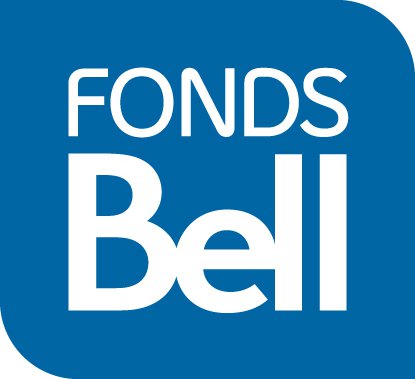 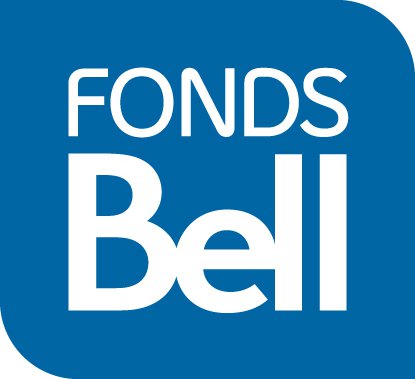 Les demandes doivent être soumises via le Portail de demande en ligne et tous les documents associés aux demandes doivent être téléversés via le portail.  Les documents requis qui sont soulignés nécessitent d’être complétés dans un gabarit spécifique.  Ces gabarits sont disponibles sur le site web du Fonds Bell, sur la page du programme.Remarque:Assurez-vous de téléverser vos documents dans les onglets appropriés (selon le numéro correspondant ci-avant dans la liste)Si vous avez plusieurs documents, ne les compressez pas; téléversez-les séparément. Pour téléverser  des documents supplémentaires, en plus de ceux requis dans une section, ou des documents qui ne  font pas partie de la liste, utilisez le #10 « Documents supplémentaires »  Conserver les titres des fichiers courts et n’ajoutez aucun symbole.Types de formats acceptés pour le téléversement  des documents: .pdf, .jpeg, .jpg, .doc, .docx, .xls, .csv, .xlsx, .txt, .mov, .avi, .mp4, .wmv, .png, .ppt, .pptx, .tifNe pas faire suivre de document par courrielDocuments à téléverserFormulaire de description du projet RequisBudget type et structure financière  - Fonds Bell Développement (.xls or .xlsx) 1-2-3RequisLettre d’intérêt du marché avec un télédiffuseur canadien détenant  une licence du CRTC et  possédant une plateforme numérique.Lettre d’intérêt du marché avec un service canadien de VSD et de VSD hybrideLettre d’intérêt  d’une plateforme numérique de diffusion accessible aux Canadiens (propriété canadienne ou étrangère qui n’est pas détenue par un télédiffuseur) (doit être pré-autorisé par le Fonds Bell)Lettre d’intérêt  d’un distributeur canadienÉtude de marché, recherche d’auditoire et/ou analyse d’auditoire qui  détermine le public cibleUne option requisePreuve(s) de financement  (s’il y a lieu) Requis s’il y a lieuÉchéancier de production RequisListe des membres du personnel clé  (scénariste, directeur photo, monteur, musicien, gestionnaire de communauté, responsable de la découvrabilité) et leur CV (expérience and réalisations)Requis Réalisations de l’entrepriseRequisMatériel créatif en lien avec votre projet (s’il y a lieu) (liens url peuvent aussi être ajoutés dans le formulaire en ligne)Requis s’il y a lieuEntente de coproduction s’il y a lieuRequis s’il y a lieuContrat de services, s’il y a lieu (pour la mise en œuvre du plan de découvrabilité, par ex.)Requis s’il y a lieuLettres d’appuiNon requisDocuments supplémentairesNon requis